                                            Приложение к договору №       	от	20   гАКТРазграничения границ балансовой и эксплуатационной ответственности между управляющей компанией ООО «Технопарк №2» и Жильцом.«Правилами пользования жилыми помещениями» утвержденными Правительством Российской Федерации от 21.01.2006г  №25 п. 10 регламентировано, что наниматель жилогопомещения (домовладелец - «Жилец») обязан:-обеспечивать сохранность жилого помещения. Не допускать выполнение в жилом помещении работ или совершение других действий, приводящих к его порче;- немедленно принимать возможные меры к устранению обнаруженных неисправностей жилого помещения или санитарно-технического и иного оборудования, находящегося в нем, и в случае необходимости сообщать о них наймодателю или в соответствующую управляющую организацию;   -производить текущий  ремонт жилого помещения;   - допускать в заранее согласованное время в жилое помещение работников наймодателя или уполномоченных им лиц, представителей органов государственного контроля и надзора для осмотра технического и санитарного состояния жилого помещения, санитарно-технического и иного оборудования, находящегося в нем, а также для выполнения необходимых ремонтных работ;    - не производить переустройство и перепланировку жилого помещения в нарушение установленного порядка;   Жилец может производить за свой счет замену санитарно-технического и иного оборудования повышенного качества.   По договору на техническое обслуживание, заключенному между ТСЖ и управляющей компанией ООО «Технопарк №2 » , последняя осуществляет эксплуатацию только общей долевой собственности жилого дома. Общее имущество собственников квартир в многоквартирном доме определено Гражданским кодексом РФ ст.290 п.1 и Законом о ТСЖ:«Собственникам квартир в многоквартирном доме принадлежат на праве общей долевой собственности общие помещения дома, несущие конструкции дома, механическое, электрическое, санитарно-техническое и иное оборудование, обслуживающее более одной квартиры и находящееся за пределами или внутри квартир». Таким образом, точкой разграничения общей долевой собственности и собственности владельца квартиры является точка отвода внутриквартирных инженерных сетей от общих домовых стояков.В связи с этим устанавливаются следующие границы эксплуатационнойответственности:Граница ответственности по электроснабжению. Границей являются точки крепления отходящих к квартире ЖИЛЬЦА фазного (L). нулевого (N), и заземляющего (РL) проводов от вводного выключателя.Отводящие от точек крепления провода, все электрооборудование и электрическую разводку внутри квартиры, обслуживает  ЖИЛЕЦ.Стояковую разводку, вводной выключатель и этажный электрощит обслуживает управляющая ООО «Технопарк №2»общие кабели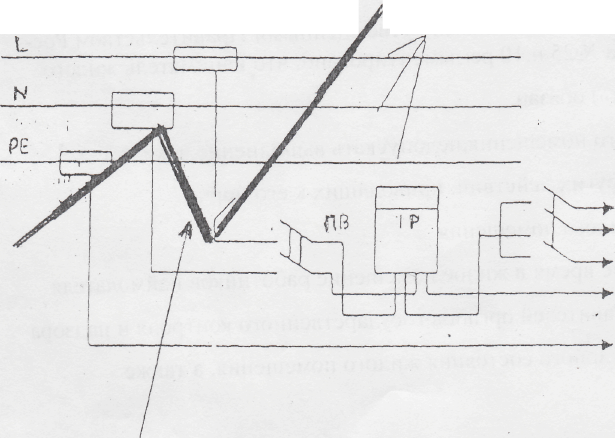 Граница раздела обслуживания по электроснабжению между УК ООО «Технопарк №2» и ЖИЛЬЦОМ.Граница ответственности по холодному и горячему водоснабжению.Границей является точка первого резьбового соединения от транзитного стояка водоснабжения. Транзитный стояк обслуживает УК ООО «Технопарк №2».  Первый расположенный от стояка кран и всю водопроводную систему внутри квартиры обслуживает ЖИЛЕЦ.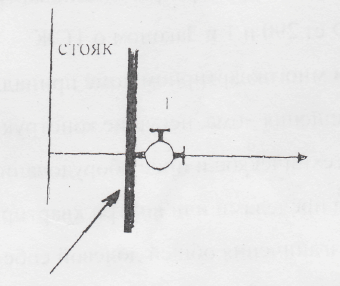    Управляющая компания  ООО «Технопарк №2»            ЖИЛЕЦ             Гранина раздела обслуживания по водоснабжению между УК ООО «Технопарк 2»  и ЖИЛЬЦОМГраница ответственности по канализации.Границей является точка присоединения отводящей трубы канализации квартиры к тройнику транзитного стояка домовой системы водоотведения.Отводящую трубу канализации и всю канализационную разводку внутри квартиры обслуживает ЖИЛЕЦ.Тройник транзитного канализационного стояка обслуживает УК ООО «Технопарк №2»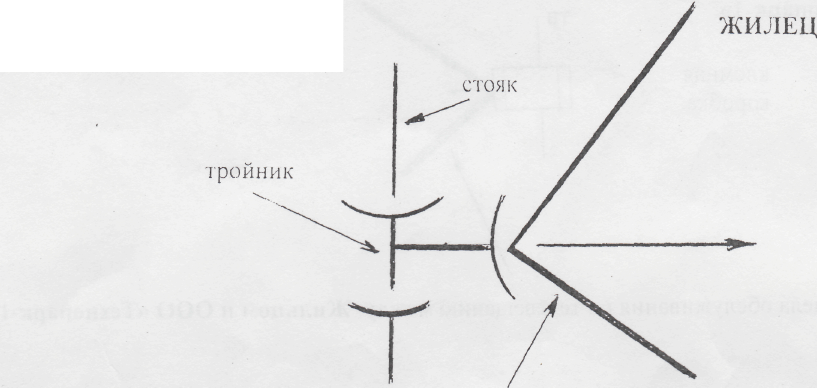 Граница раздела обслуживания но канализации между Жильцом и УК ООО «Технопарк №2»          Граница ответственности но теплоснабжению.Границей являются точки первого резьбового соединения на подводящих и отводящих трубах от транзитных стояков отопления системы теплоснабжения дома к радиаторам отопления квартиры.Подводящие и отводящие трубы и радиаторы отопления квартиры обслуживает ЖИЛЕЦ. Транзитный стояк отопления, подводящие и отводящие трубы системы теплоснабжения внутри квартиры обслуживает УК ООО «Технопарк №2»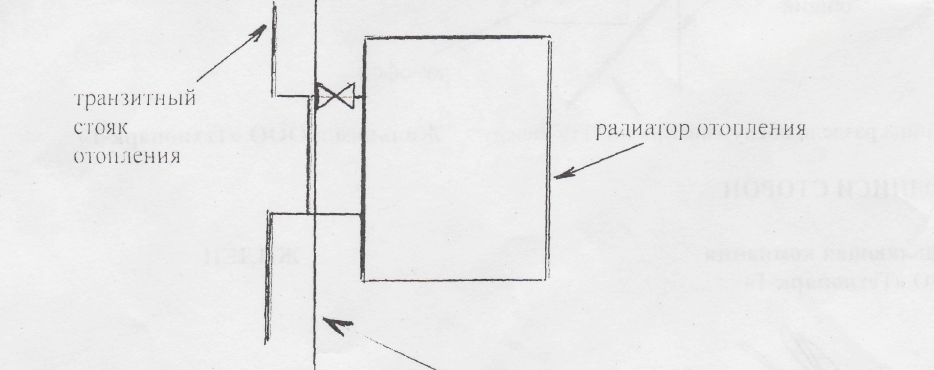 Граница раздела обслуживания но канализации между Жильцом и УК ООО «Технопарк №2»Граница ответственности по телевещанию.Границей является точка крепления отходящего к квартире кабеля от соединительной клемной колодки, стоящей после стояковой лестничной разводки.Отходящий кабель к квартире и вся внутриквартирная телевизионная разводка обслуживается ЖИЛЬЦОМ.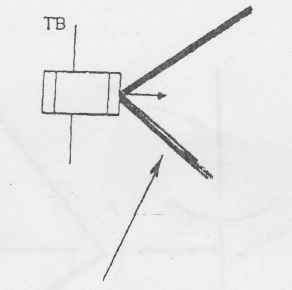 Управляющая компания «ООО «Технопарк №2»                 Клемная коробкаЖИЛЕЦГраница раздела обслуживания по телевещанию между Жильцом и УК ООО «Технопарк №2» Граница ответственности по переговорно-замочному устройству (ПЗУ).Границей является точка крепления подходящего кабеля к квартирному блоку ПЗУ. Квартирный блок ПЗУ (переговорная трубка), установленный внутри квартиры, обслуживает ЖИЛЕЦ. Подводку к трубке обслуживает УК ООО «Технопарк №2»Управляющая компания «ООО Технопарк №2»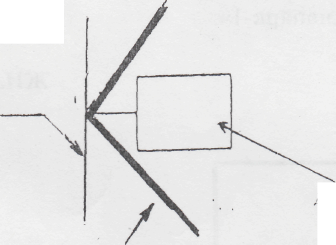 кабель          общий       ЖИЛЕЦДоДомофонная трубкаГраница раздела обслуживания по ПЗУ между Жильцом  и  УК ООО «Технопарк №2»Подписи сторонУправляющая компания                           ЖилецООО «Технопарк №2»_________________________                ______________________________